Безопасность детей в период летних каникул
Уважаемые родители!Мы хотим предупредить несчастные случаи и повысить у родителей чувство ответственности за детей, сотрудники МЧС по роду своей деятельности сталкиваются со всевозможными несчастными случаями и как никто другой знают, что существуют, так называемые сезонные риски. К своеобразным сезонным рискам можно отнести школьные каникулы, когда у детей появляется много свободного времени, они чаще находятся на улице и остаются дома без присмотра взрослых. По статистике в этот период учащаются случаи детского травматизма. С началом летних каникул у ваших детей увеличивается количество свободного времени, которое они часто проводят без должного контроля со стороны взрослых, что может привести к угрозе жизни и здоровья детей, совершению правонарушений.
Чтобы дети хорошо отдохнули, поправили здоровье, не совершили противоправных действий, родителям (законным представителям) рекомендуется:- провести с детьми индивидуальные беседы, объяснив важные правила, соблюдение которых поможет сохранить жизнь;- решить проблему свободного времени ребенка. Помните, что в ночное время (с 23.00 до 06.00 часов в летнее время) детям до 16 лет законодательно запрещено появляться на улице без сопровождения взрослых;- постоянно быть в курсе, где и с кем ваш ребенок, контролируйте место его пребывания;- убедить детей, что вне зависимости от того, что произошло, вы должны знать о происшествии. Объяснить детям, что некоторые факты никогда нельзя скрывать, даже если они обещали хранить их в секрете;- объяснить, что нужно купаться только в отведенных для купания местах;- изучить с детьми правила дорожного движения, езды на велосипедах, скутерах, мопедах, мотоциклах. Не забывать, что детям, не достигшим 14 лет, запрещено управлять велосипедом на автомагистралях и приравненных к ним дорогам, а детям, не достигшим 16 лет, скутером (мопедом);- обратить внимание на возможные случаи возникновения пожаров из-за неосторожного обращения с огнем: детская шалость; непотушенные костры; не затушенные окурки, поджог травы;- регулярно напоминать детям о правилах поведения. Сохранение жизни и здоровья детей - главная обязанность взрослых.
          Сделайте все, чтобы каникулы Ваших детей прошли благополучно, отдых не был омрачен! ПОМНИТЕ! Ответственность за жизнь и безопасность детей во время летних каникул несут родители! Во избежание несчастных случаев мы должны принять все необходимые усилия, чтобы сохранить жизнь и здоровье наших детей. Очень распространен детский бытовой травматизм, причиной которого в большинстве случаев становится невнимательность родителей. Оставляя ребенка одного дома, нужно учить его самостоятельно определять степень опасности. Расскажите детям, что спичками и утюгом можно обжечься, ножом – порезаться, а кипятком – ошпариться. Очень важно для взрослых – самим правильно вести себя во всех ситуациях, демонстрируя детям безопасный образ жизни. Обязательно расскажите ребенку о телефонах экстренных служб, позвонив по которым он, попав в сложную ситуацию, будет сориентирован специалистом службы спасения о дальнейших правильных действиях.Запомните! Телефоны службы спасения «01», с сотового – «112» или «101».Несовершеннолетние, не достигшие 16-летнего возраста, не могут находиться в общественных местах без сопровождения взрослых с 23.00 до 6.00 часов. В противном случае подросток будет доставлен в отдел полиции, откуда родители смогут забрать его под расписку, при этом они будут привлечены к административной ответственности. На родителей может быть наложен штраф. В качестве профилактической меры, подростка, систематически появляющегося в ночное время без присмотра родителей, поставят на контроль сотрудников ПДН. Все эти меры предусмотрены для того, чтобы обезопасить детей. Не все родители относятся к «комендантскому часу» с понимаем, начинают уверять, что ничего плохого с ребенком не случится. Однако статистика свидетельствует об обратном. Кражи денег, мобильных телефон, нанесение побоев, ДТП, отравление алкоголем – это лишь часть из того перечня, что может случиться с ребенком в ночное время суток, оставшегося на улице. Дети входят в особую зону риска, не способных постоять за себя.            Лето – время повышенного риска для детей. В каникулы они надолго остаются без присмотра взрослых. А вокруг – агрессивная и опасная среда. Призываем вас со всей ответственностью отнестись к организации досуга детей. Незанятый ребенок – это опасно. Дети тонут в водоемах. Выпадают из окон. Гибнут на автомобильных и железных дорогах. Плюс –бесконтрольный доступ детей в сеть «Интернет» и соцсети, где очень много небезопасной информации для детей. В каждой семье необходимо установить защиту на компьютеры и ограничить допуск детей к некоторым ресурсам. Именно родители должны планировать, чем занять ребенка летом. Бесконтрольность детей во время каникул и безответственное отношение родителей к своим обязанностям приводят и к жертвам на дорогах. Призываем родителей не покупать детям мопеды и скутеры до тех пор, пока у них не будет навыков вождения и водительского удостоверения, без которого выезд на проезжую часть запрещен.Семь советов родителям!Совет первый - Заранее продумайте, как будут организованы каникулы.Совет второй- Прогулки, игры и спортивные занятия на свежем воздухе – вот лучший отдых. Пребывание на свежем воздухе как можно дольше от проезжих дорог, транспорта, предприятий.Совет третий – Постарайтесь сделать все от вас зависящее, чтобы уберечь ребенка от различных травм. Помните, что в каникулы увеличивается риск не только уличного, но и бытового травматизма. Поговорите с ребенком об этом.Совет четвертый - Необходимо соблюдать режим дня. Чем младше по возрасту ребенок, тем больше времени требуется его мозгу и всему организму, чтобы полностью восстановить работоспособность. Помните, что продолжительность непрерывного занятия за компьютером для детей в возрасте с 7 до 12 лет составляет 20 минут, а старше – не более 30 минут.Совет пятый - Чтобы каникулы стали временем восстановления и накопления сил вашего ребенка, необходимо, чтобы в его рационе было достаточно молочных и мясных продуктов, овощей, фруктов.Совет шестой - Воспользуйтесь каникулами, чтобы проконсультироваться у педиатра, окулиста, стоматолога, ортопеда. Часто болеющему ребенку нелишне будет провести курс лечебных процедур; комплекс упражнений для коррекции осанки.Совет седьмой - Каникулы – самое подходящее время для экскурсий, совместного посещения музея, кинотеатра, бассейна и т.д.Памятка для родителей о безопасности детей в летний период
• формируйте у детей навыки обеспечения личной безопасности;• проведите с детьми индивидуальные беседы, объяснив важные правила, соблюдение которых поможет сохранить жизнь и здоровье;•решите проблему свободного времени детей;• Помните! Поздним вечером и ночью (с 23.00 до 6.00 часов в летний период) детям и подросткам законодательно запрещено появляться на улице без сопровождения взрослых;• постоянно будьте в курсе, где и с кем ваш ребенок, контролируйте место пребывания детей;• не разрешайте разговаривать с незнакомыми людьми. Объясните ребенку, что он имеет полное право сказать «нет» всегда и кому угодно, если этот «кто-то» пытается причинить ему вред;• объясните детям, что ни при каких обстоятельствах нельзя садиться в машину с незнакомыми людьми;• убедите ребенка, что вне зависимости от того, что произошло, вы должны знать о происшествии, ни в коем случае не сердитесь, всегда примите его сторону. Объясните, что некоторые факты никогда нельзя держать в тайне, даже если они обещали хранить их в секрете;• плавание и игры на воде кроме удовольствия несут угрозу жизни и здоровью детей. Когда ребенок в воде, не спускайте с него глаз, не отвлекайтесь - подчас минута может обернуться трагедией;• обязательно объясните детям, что они не должны купаться в одиночку, а также нырять в незнакомом месте;• взрослый, который присматривает за купающимися детьми, должен сам уметь плавать, оказывать первую помощь, владеть приемами проведения искусственного дыхания и непрямого массажа сердца;• чтобы не стать жертвой или виновником дорожно-транспортного происшествия, обучите детей правилам дорожного движения, научите их быть предельно внимательными на дороге и в общественном транспорте;• проявляйте осторожность и соблюдайте все требования безопасности, находясь с детьми на игровой или спортивной площадке, в походе;• изучите с детьми правила езды на велосипедах;• обратите внимание детей на наиболее распространенные случаи пожаров из-за неосторожного обращения с огнем: детская шалость с огнем; непотушенные угли, шлак, зола, костры; не затушенные окурки, спички; сжигание мусора на опушках леса; поджог травы, короткое замыкание, эксплуатация электротехнических устройств, бытовых приборов, печей.Очень важно для взрослых – самим правильно вести себя во всех ситуациях, демонстрируя детям безопасный образ жизни.Не забывайте, что пример взрослого для ребенка заразителен!Безопасность в период летних каникул«Детские площадки и безопасность детей»Безусловно, основная ответственность взрослых по отношению к детям – обеспечить для них безопасную среду, в которой они могли бы играть и развиваться с минимальным риском для здоровья и жизни. Именно эта идея лежит в основе создания детских игровых площадок.Детские игры занимают важное место в жизни ребенка, они являются одним из способов познания окружающего мира, приобретения опыта общения со сверстниками, значимым фактором физического развития, источником положительных эмоций. Но они же сопровождаются различными опасностями:1. Опасные ситуации, связанные с игровой средой (спортивные сооружения, качели, лесенки и т. д.)2. С социальным окружением (старшие дети, незнакомые взрослые) .3. Опасности, связанные с домашними и бродячими животными.4. Различными предметами, непосредственно находящимися на площадке (различные растения, мусор, посторонние предметы).Уважаемые родители, ваши действия должны быть направлены на профилактику опасных ситуаций.Придя с ребенком на площадку:1.Обязательно обеспечьте ребенка удобной, соответствующей погоде одеждой и обувью (не одевать слишком холодно, но и не слишком жарко,          т.к. в противном случае ребенок вспотеет и простудится).2. Убедитесь в отсутствии опасных участков и предметов (торчащих болтов, корней деревьев, камней, острых углов и т. д.).3. Убедитесь, что на игровой площадке нет крупного мусора, стекла и других материалов, которые могут навредить ребенку, а поверхность вокруг устлана слоем амортизирующего материала (песок, стружка, мелкий гравий).4. Убедитесь в соответствии игрового оборудования возрастным и индивидуальным особенностям и возможностям вашего ребенка (не разрешайте ребенку залезать на лестницу в десять раз больше его самого).
5. Не позволяйте ребенку играть на высоте, скатываться с крутых горок и самостоятельно качаться на качелях.6. Обсудите с ребенком возможные опасные ситуации, привлекая личный опыт, случаи из жизни, но не пугайте малыша. Беседуйте так, чтобы он усвоил правила безопасного поведения и спокойно соблюдал их. Зная о возможных последствиях, ребенок будет осторожнее.7. Объясните ребенку правила поведения в различных социальных ситуациях (при встрече с незнакомым взрослым, ребенком младшего/старшего возраста или сверстником).8. Объясните ребенку правила поведения при появлении животных (не подходить к собакам/кошкам).9. Расскажите ребенку о представляющих опасность для здоровья посторонних предметах, ядовитых растениях.10. Организуйте игровую и двигательную деятельность ребенка в безопасной и соответствующей возрасту игровой зоне площадки.11. Обязательно постоянно следите за ребенком.Уважаемые родители, также вам следует познакомить детей с правилами безопасности при определенном виде игровой деятельности.
Безопасность на каруселях.• Нельзя слезать с карусели, пока она крутится, так как следующее сиденье продолжает двигаться и может сильно ударить тебя, если ты не отбежал.• Нельзя бежать по кругу, взявшись за одно сиденье, и раскручивать пустую карусель, а потом вдруг резко остановиться – можно получить удар следующим сиденьем.• Нельзя вставать на сиденье карусели ногами, так как при движении можно потерять равновесие и, падая, удариться.Запомните правила, которые необходимо соблюдать, если на детской площадке есть качели!• Если качели очень тяжелые (например, железные), нельзя спрыгивать на лету, ты можешь не успеть отбежать, и тогда качели ударят тебя прямо в затылок или в спину. Если ты любишь сам раскачивать качели, то должен всегда помнить: если их толкнуть посильнее и не поймать, качели попадут прямо тебе в лицо.
• Не бегай рядом с качелями! Может случиться так, что другой ребенок не успеет затормозить, и вы оба получите травмы.• Пластмассовые качели на веревочках тоже небезопасны. Если ты на них сильно раскачаешься, то, наклонившись вперед, можешь легко перевернуть сиденье своим весом.Безопасность на горке.• Осторожно прикасайся к горке, пробуй ее на ощупь: в жару железные горки сильно нагреваются и можно обжечься, прикоснувшись к металлическим частям. Будь внимательным!• Постарайся отбежать от горки сразу после спуска. Иначе на тебя попадают все, кто сверху катится за тобой.• В некоторых дворах горки деревянные. Летом осмотри ее внимательно, нет ли на ней сколов, щербин, а то, спускаясь по ней, ты рискуешь получить занозу.Уважаемые родители, напоминаем вам о необходимости регулярной проверки игрового оборудования на дачных и приусадебных участках, а так же игровых форм, к которым ребенок имеет доступ – детские площадки соседей, родственников, друзей, у которых вы бываете в гостях вместе с детьми.Помните, недопустимо оставлять детей без присмотра на игровых площадках!Безопасность в период летних каникул
Уважаемые родители!
Не оставляйте детей без присмотра вблизи водоемов.Обеспечьте безопасность пребывания детей вблизи водных объектовНе позволяйте играть детям в опасных местах, где они могут упасть в воду.Не оставляете ребенка одного в воде, даже если он находится в спасательном жилете или на нем надет спасательный круг.Помните, что купание в необорудованных местах опасно для жизни и здоровья Вас и ваших детей.бязательно научите ребенка плавать, сделайте его пребывание в воде более безопасным.
Не оставляйте детей без присмотра вблизи водоемов, научите ребенка не бояться звать на помощь, если он попалв беду.Не разрешайте детям и не устраивайте сами во время купания шумные игры на воде – это опасно!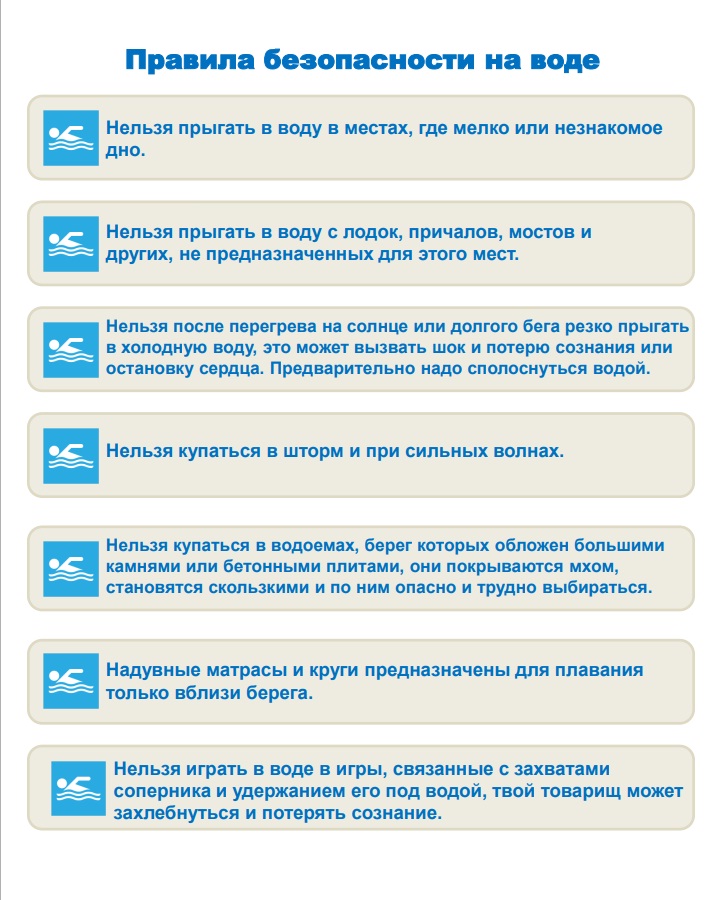 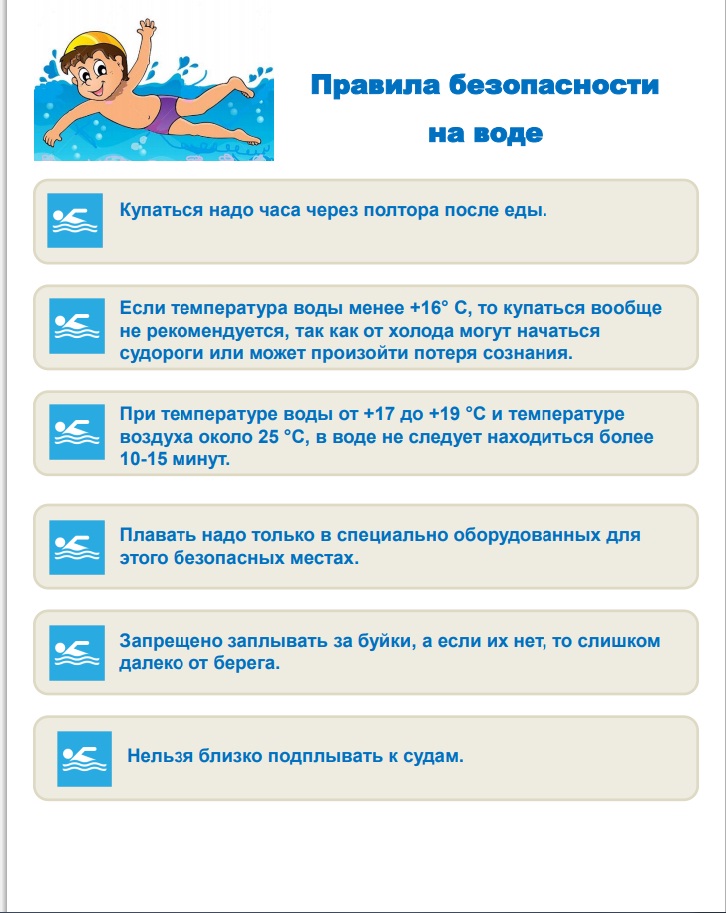 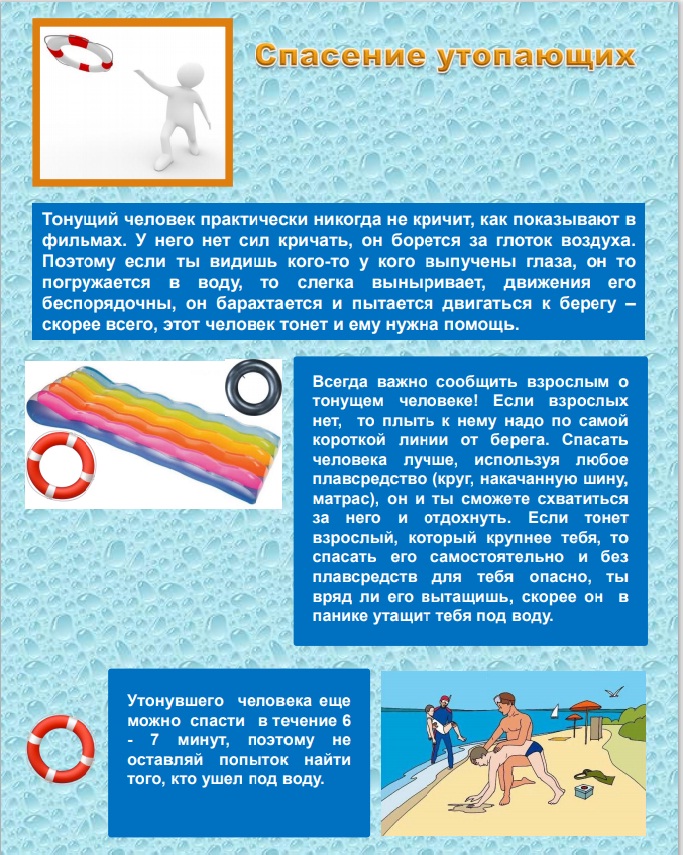 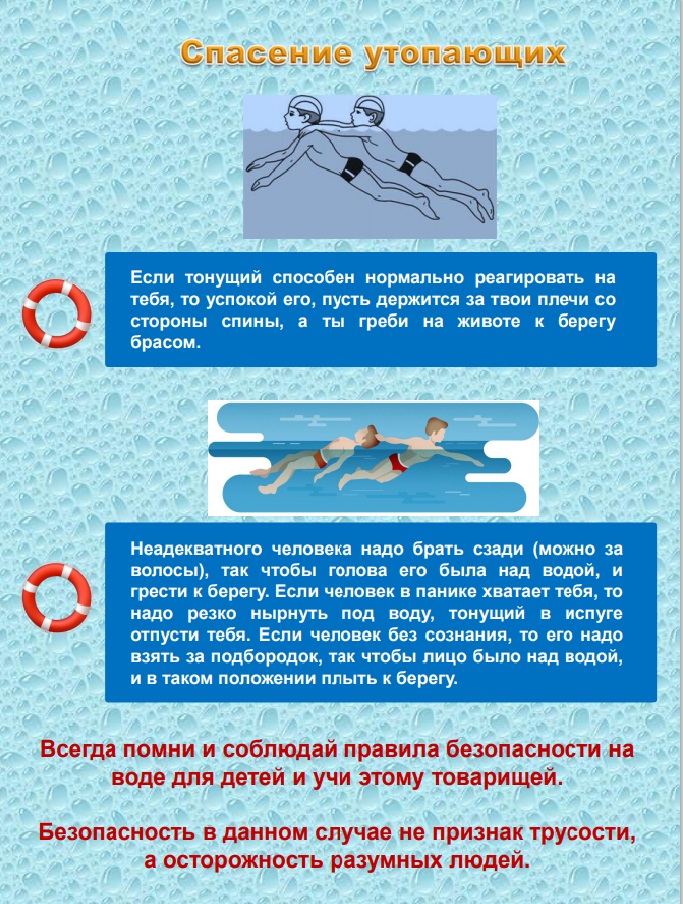 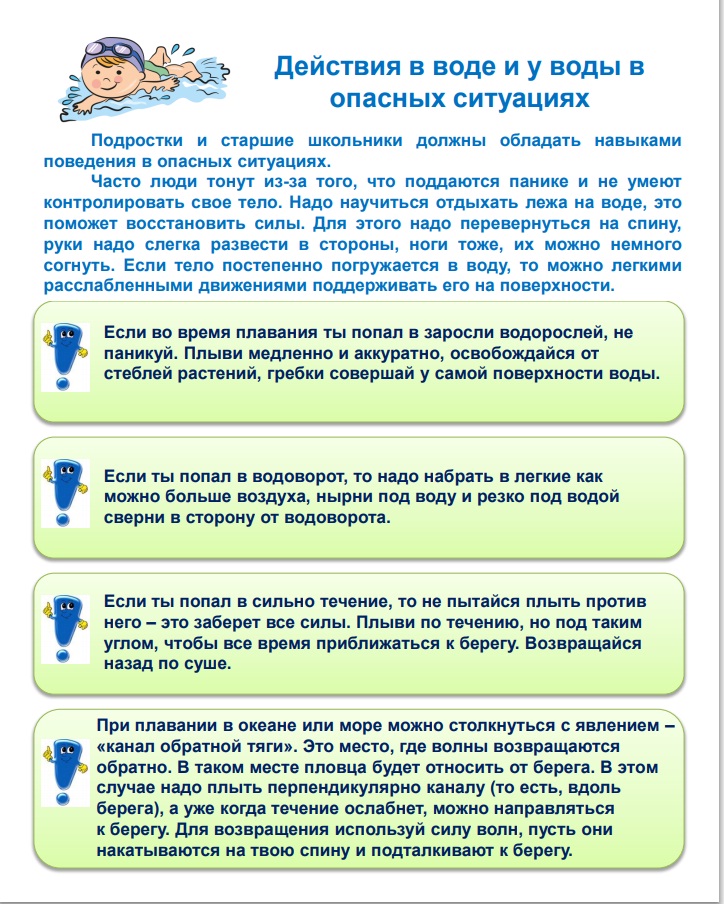 Внимание родители! Просим вас ознакомится с рекомендациями «Соблюдение правил безопасности при оставлении ребёнка одного дома»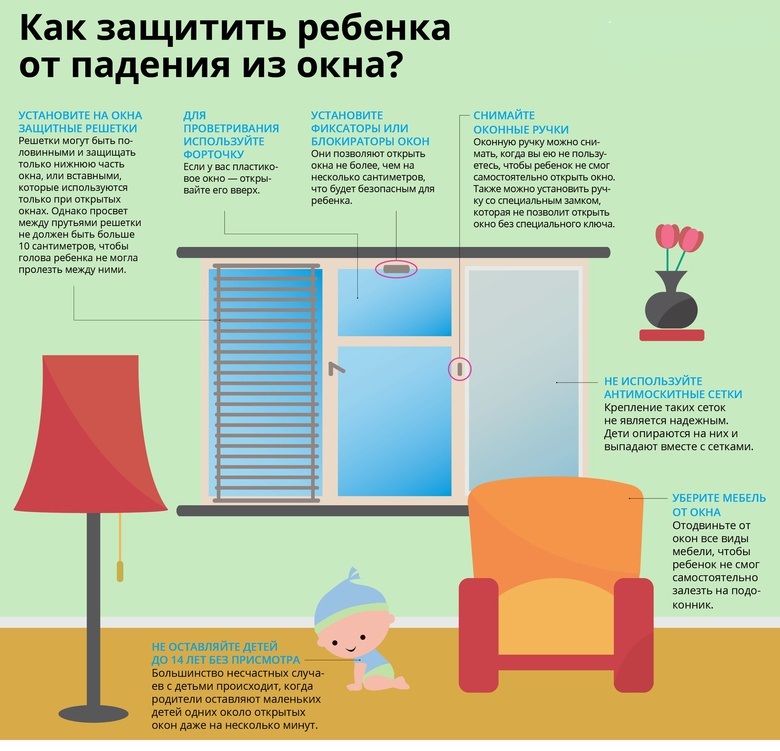                                                    Внимание родители!Ежегодно с наступлением лета отмечается рост несчастных случаев, которые связаны с выпадением маленьких детей из окон. Убедительно просим Вас   особое внимание уделять безопасности детей в квартирах. Всегда помните, что открытое окно может оказаться смертельно опасным для ребенка. Иногда, даже несколько секунд наедине с раскрытым окном могут привести к непоправимым последствиям. Элементарные меры безопасности и ваша бдительность помогут сохранить жизнь и здоровье ваших детей! Родителям необходимо запомнить правила, чтобы не допустить гибели своего ребенка!- Не оставляйте детей без присмотра в комнате, где открыты окна, а также там, где они могут открыть их сами!- Пока ребенок находится в помещении, открываете окна только в режиме «проветривание».- Поставьте на оконные ручки стопоры, не позволяйте открывать окно настежь, или снимите и уберите ручки, чтобы ребенок не мог открыть окно сам. - Объясните детям, что открытое окно – это опасно, предупредите, что на сетку опираться нельзя. Малышам надо регулярно напоминать об опасности, когда они оказываются рядом с подоконником и пытаются на него забраться. - Не оставляйте возле окон предметы или мебель, которые могут послужить ребенку ступенькой для того, чтобы залезть на подоконник. - Никогда не рассчитывайте на москитную сетку! Она не предназначена для защиты от падений. Ребенок чувствует себя за ней в безопасности и опирается как на окно. Даже самые качественные сетки не способны выдержать напор и вес ребенка. Уважаемые родители и дети!Для вас приготовлены видеоролики по профилактике детского и  дорожно-транспортного травматизма. Видеоролики разделены на возрастные группы: «Дорожное королевство» - мультфильмы для детей 6-9 лет; «»Дорожная кухня» - образовательные фильмы для детей 10-14 лет; «Перекресток знаний» - видеоролики для старшеклассников.  В состав каждого комплекта входит семь видеороликов для детей и один видеоролик для педагогов и родителей. Ознакомиться с видеоматериалом можно по ссылке http://bdd-eor.edu.ru/news-item/76